П О С Т А Н О В Л Е Н И Е_________________                                                                                         №___________с. ЗавьяловоО внесении изменений в административные регламенты предоставления Администрацией муниципального образования «Муниципальный округ Завьяловский район Удмуртской Республики» муниципальных услугВ соответствии с Федеральным законом от 27.07.2010 № 210-ФЗ «Об организации предоставления государственных и муниципальных услуг», руководствуясь Уставом муниципального образования «Муниципальный округ Завьяловский район Удмуртской Республики»,ПОСТАНОВЛЯЮ:1. Внести изменения в следующие административные регламенты предоставления Администрацией муниципального образования «Муниципальный округ Завьяловский район Удмуртской Республики» муниципальных услуг, дополнив по тексту после слов «учредитель многофункционального центра» в соответствующих падежах слова «Министерство цифрового развития  Удмуртской Республики» в соответствующих падежах:- «Предоставление градостроительного плана земельного участка» (утвержден постановлением Администрации муниципального образования «Муниципальный округ Завьяловский район Удмуртской Республики» от 10.08.2022 № 1997);- «Предоставление разрешения на строительство» (утвержден постановлением Администрации муниципального образования «Муниципальный округ Завьяловский район Удмуртской Республики» от 10.08.2022 № 1998);- «Предоставление разрешений на ввод объекта в эксплуатацию» (утвержден постановлением Администрации муниципального образования «Муниципальный округ Завьяловский район Удмуртской Республики» от 18.10.2022 № 2745);- «Выдача уведомления о соответствии (несоответствии) указанных в уведомлении о планируемых строительстве  или реконструкции объекта индивидуального жилищного строительства или садового дома параметров объекта индивидуального жилищного строительства или садового дома установленным параметрам и допустимости размещения объекта индивидуального жилищного строительства или садового дома на земельном участке» (утвержден постановлением Администрации муниципального образования «Муниципальный округ Завьяловский район Удмуртской Республики» от 13.10.2022 № 2722);- «Выдача уведомления о соответствии (несоответствии) построенных или реконструированных объекта индивидуального жилищного строительства или садового дома требованиям законодательства о градостроительной деятельности» (утвержден постановлением Администрации муниципального образования «Муниципальный округ Завьяловский район Удмуртской Республики» от 20.02.2023 № 448).2. Осуществить официальное  опубликование настоящего постановления в газете «Пригородные вести», в сетевом издании  -  сайте муниципального образования завправо.рф, а также разместить на официальном сайте муниципального образования завьяловский.рф  в сети «Интернет».Глава муниципального образования                                                                  К.Н. Русинов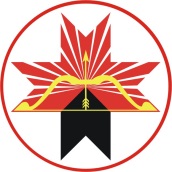 АДМИНИСТРАЦИЯМУНИЦИПАЛЬНОГО ОБРАЗОВАНИЯ«МУНИЦИПАЛЬНЫЙ ОКРУГ ЗАВЬЯЛОВСКИЙ РАЙОНУДМУРТСКОЙ РЕСПУБЛИКИ»«УДМУРТ ЭЛЬКУНЫСЬДЭРИ ЁРОСМУНИЦИПАЛ ОКРУГ»МУНИЦИПАЛ КЫЛДЫТЭТЛЭНАДМИНИСТРАЦИЕЗ